1.13	рассмотреть определение полос частот для будущего развития Международной подвижной электросвязи (IMT), включая возможные дополнительные распределения подвижной службе на первичной основе, в соответствии с Резолюцией 238 (ВКР-15);Часть 6 – Полосы частот 71–76 ГГц и 81–86 ГГцБазовая информацияВ Резолюции 238 (ВКР-15) содержится призыв провести исследования с целью определения потребностей в спектре для наземного сегмента IMT в диапазоне частот между 24,25 ГГц и 86 ГГц, а также исследования совместного использования и совместимости, с учетом необходимости защиты служб, которым эта полоса частот распределена на первичной основе, в отношении следующих полос частот:–	24,25–27,5 ГГц, 37–40,5 ГГц, 42,5−43,5 ГГц, 45,5–47 ГГц, 47,2–50,2 ГГц, 50,4–52,6 ГГц, 66–76 ГГц и 81−86 ГГц, которые распределены подвижной службе на первичной основе; и–	31,8–33,4 ГГц, 40,5–42,5 ГГц и 47–47,2 ГГц, которые могут потребовать дополнительных распределений подвижной службе на первичной основе.Полоса частот 71–76 ГГц или ее часть распределена в РР на первичной основе радиовещательной, радиовещательной спутниковой, фиксированной, фиксированной спутниковой (космос-Земля), подвижной и подвижной спутниковой (космос-Земля) службам и на вторичной основе – службе космических исследований (космос-Земля).Полоса частот 81–86 ГГц или ее часть распределена в РР на первичной основе фиксированной, фиксированной спутниковой (Земля-космос), подвижной, подвижной спутниковой (Земля-космос) и радиоастрономической службам и на вторичной основе − службе космических исследований (космос-Земля);Подвижная широкополосная связь играет все более важную роль в предоставлении доступа для предприятий и потребителей во всем мире. По статистическим данным Международного союза электросвязи (МСЭ), "Число контрактов на подвижную широкополосную связь в течение последних пяти лет росло более чем на 20% в год, и ожидается, что на глобальном уровне к концу 2017 года оно достигнет 4,3 миллиарда", в то время как "в период с 2013 по 2016 год цены на подвижную широкополосную связь в процентах от ВНД на душу населения во всем мире снизились в два раза". Рост спроса на подвижную широкополосную связь привел к повышению требований к пропускной способности транзитной или транспортной сети. Полосы частот 71–76 ГГц и 81–86 ГГц важны для обеспечения транзитных линий в рамках фиксированной службы (ФС) для услуг подвижной широкополосной связи. Данные полосы частот имеют очень широкую полосу пропускания, позволяя устанавливать связь с пропускной способностью порядка 10 Гбит в секунду или более на расстоянии нескольких километров, и являются альтернативой прокладыванию оптоволокна: такие скорости передачи данных недостижимы в других полосах частот с ограниченной шириной полосы. Ожидается, что спрос на транзитные линии высокой пропускной способности создаст импульс для перехода с более низких полос частот на эти диапазоны. Используемые в ФС средства СВЧ-радиосвязи пункта с пунктом являются ключевыми элементами многих сетей подвижной связи, также же как и СВЧ-линии связи фиксированной службы, применяемые для различных целей, в том числе для радиовещания, коммунальных служб и общественной безопасности. Предполагается, что произойдет значительный рост использования полос частот 71–76 ГГц и 81–86 ГГц фиксированной службой, который составит до 20 процентов от развертывания новых транзитных сетей ежегодно к 2020 году.Для предоставления важных услуг транзитной связи, в том числе поддерживающих развертывание IMT-2020, предлагается не вносить изменений в отношении полос частот 71–76 ГГц и 81–86 ГГц.Кроме того, отсутствие изменений в отношении данных полос частот упростит совместимость со службами, работающих в соседних полосах частот, в частности, с автомобильными радарами, работающими в полосе частот 76–81 ГГц.СТАТЬЯ 5Распределение частотРаздел IV  –  Таблица распределения частот
(См. п. 2.1)NOC	IAP/11A13A6/166–81 ГГцОснование:	Отсутствие изменений в отношении полосы частот 71–76 ГГц позволяет более активно использовать данные частоты для транзитной связи и других целей в рамках ФС в поддержку IMT-2020, а также упрощает совместимость с автомобильными радарами, работающими в соседней полосе частот 76–81 ГГц.  NOC	IAP/11A13A6/281–86 ГГцОснование:	Отсутствие изменений в отношении полосы частот 81–86 ГГц позволяет более активно использовать данные частоты для транзитной связи и других целей в рамках ФС в поддержку IMT-2020, а также упрощает совместимость с автомобильными радарами, работающими в соседней полосе частот 76–81 ГГц.  ______________Всемирная конференция радиосвязи (ВКР-19)
Шарм-эль-Шейх, Египет, 28 октября – 22 ноября 2019 года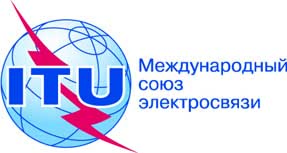 ПЛЕНАРНОЕ ЗАСЕДАНИЕДополнительный документ 6
к Документу 11(Add.13)-R13 сентября 2019 годаОригинал:	английский/
	испанскийГосударства – члены Межамериканской комиссии по электросвязи (СИТЕЛ)Государства – члены Межамериканской комиссии по электросвязи (СИТЕЛ)предложения для работы конференциипредложения для работы конференцииПункт 1.13 повестки дняПункт 1.13 повестки дняРаспределение по службамРаспределение по службамРаспределение по службамРайон 1Район 2Район 371–74ФИКСИРОВАННАЯФИКСИРОВАННАЯ СПУТНИКОВАЯ (космос-Земля)ПОДВИЖНАЯПОДВИЖНАЯ СПУТНИКОВАЯ (космос-Земля)ФИКСИРОВАННАЯФИКСИРОВАННАЯ СПУТНИКОВАЯ (космос-Земля)ПОДВИЖНАЯПОДВИЖНАЯ СПУТНИКОВАЯ (космос-Земля)74–76ФИКСИРОВАННАЯФИКСИРОВАННАЯ СПУТНИКОВАЯ (космос-Земля)ПОДВИЖНАЯ РАДИОВЕЩАТЕЛЬНАЯРАДИОВЕЩАТЕЛЬНАЯ СПУТНИКОВАЯСлужба космических исследований (космос-Земля)5.561ФИКСИРОВАННАЯФИКСИРОВАННАЯ СПУТНИКОВАЯ (космос-Земля)ПОДВИЖНАЯ РАДИОВЕЩАТЕЛЬНАЯРАДИОВЕЩАТЕЛЬНАЯ СПУТНИКОВАЯСлужба космических исследований (космос-Земля)5.561Распределение по службамРаспределение по службамРаспределение по службамРайон 1Район 2Район 381–84ФИКСИРОВАННАЯ  5.338AФИКСИРОВАННАЯ СПУТНИКОВАЯ (Земля-космос)ПОДВИЖНАЯПОДВИЖНАЯ СПУТНИКОВАЯ (Земля-космос)РАДИОАСТРОНОМИЧЕСКАЯСлужба космических исследований (космос-Земля) 5.149  5.561AФИКСИРОВАННАЯ  5.338AФИКСИРОВАННАЯ СПУТНИКОВАЯ (Земля-космос)ПОДВИЖНАЯПОДВИЖНАЯ СПУТНИКОВАЯ (Земля-космос)РАДИОАСТРОНОМИЧЕСКАЯСлужба космических исследований (космос-Земля) 5.149  5.561A84–86ФИКСИРОВАННАЯ  5.338AФИКСИРОВАННАЯ СПУТНИКОВАЯ (Земля-космос)  5.561BПОДВИЖНАЯРАДИОАСТРОНОМИЧЕСКАЯ5.149ФИКСИРОВАННАЯ  5.338AФИКСИРОВАННАЯ СПУТНИКОВАЯ (Земля-космос)  5.561BПОДВИЖНАЯРАДИОАСТРОНОМИЧЕСКАЯ5.149